eskander55ДЕНЬВ ИСТОРИИДень воинской славы Россиидень победы русской армии над шведами в Полтавском сражении (1709 год)		10ИЮЛЯ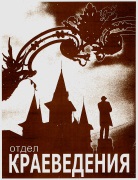 Использованы материалы историко-краеведческого музея «Хранитель времени» Областного центра экологии, краеведения и туризмаИспользованы материалы историко-краеведческого музея «Хранитель времени» Областного центра экологии, краеведения и туризмаИспользованы материалы историко-краеведческого музея «Хранитель времени» Областного центра экологии, краеведения и туризмаИспользованы материалы историко-краеведческого музея «Хранитель времени» Областного центра экологии, краеведения и туризмаИспользованы материалы историко-краеведческого музея «Хранитель времени» Областного центра экологии, краеведения и туризма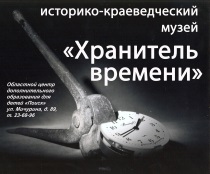 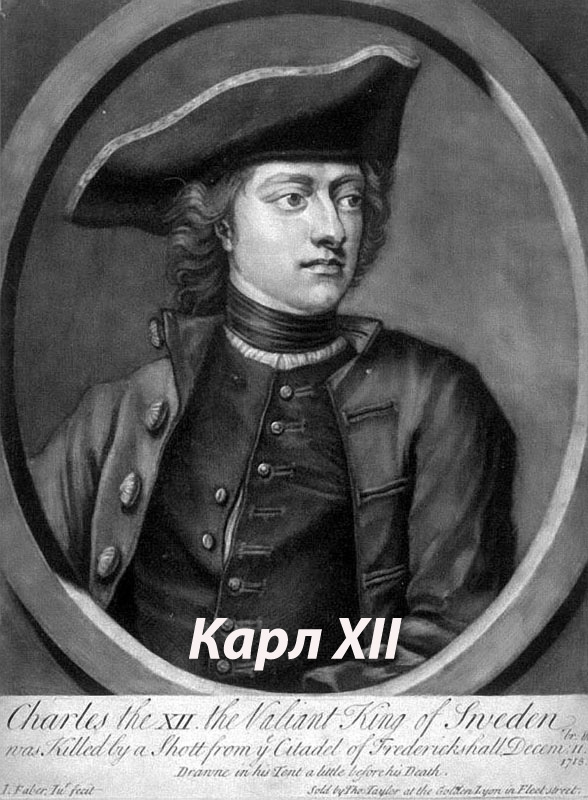 В 1700 — 1721 гг. Россия вела со Швецией тяжелую Северную войну за возвращение исконных русских земель и выход в Балтийское море. Шведский король Карл XII имел первоклассную армию и флот. Он нанес поражение польско-саксонской армии и русской армии (в первые годы войны), планировал овладеть Смоленском и Москвой. Весной . Карл XII предпринял поход на Москву через Харьков и Белгород. Стремясь разгромить русскую армию в генеральном сражении, предводитель шведов решил быстро овладеть Полтавой, находившейся на пути движения его армии.В 1700 — 1721 гг. Россия вела со Швецией тяжелую Северную войну за возвращение исконных русских земель и выход в Балтийское море. Шведский король Карл XII имел первоклассную армию и флот. Он нанес поражение польско-саксонской армии и русской армии (в первые годы войны), планировал овладеть Смоленском и Москвой. Весной . Карл XII предпринял поход на Москву через Харьков и Белгород. Стремясь разгромить русскую армию в генеральном сражении, предводитель шведов решил быстро овладеть Полтавой, находившейся на пути движения его армии.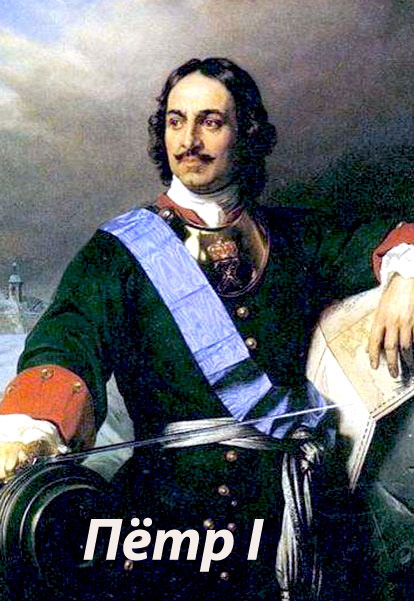 Гарнизон Полтавы насчитывал 4 тыс. солдат и 2,5 тыс. вооруженных горожан. Защитники Полтавы отбили все попытки шведов штурмом овладеть городом. Тем самым они задержали шведскую армию на три месяца, дав возможность русским войскам подготовиться к генеральному сражению.Гарнизон Полтавы насчитывал 4 тыс. солдат и 2,5 тыс. вооруженных горожан. Защитники Полтавы отбили все попытки шведов штурмом овладеть городом. Тем самым они задержали шведскую армию на три месяца, дав возможность русским войскам подготовиться к генеральному сражению.Гарнизон Полтавы насчитывал 4 тыс. солдат и 2,5 тыс. вооруженных горожан. Защитники Полтавы отбили все попытки шведов штурмом овладеть городом. Тем самым они задержали шведскую армию на три месяца, дав возможность русским войскам подготовиться к генеральному сражению.Гарнизон Полтавы насчитывал 4 тыс. солдат и 2,5 тыс. вооруженных горожан. Защитники Полтавы отбили все попытки шведов штурмом овладеть городом. Тем самым они задержали шведскую армию на три месяца, дав возможность русским войскам подготовиться к генеральному сражению.Гарнизон Полтавы насчитывал 4 тыс. солдат и 2,5 тыс. вооруженных горожан. Защитники Полтавы отбили все попытки шведов штурмом овладеть городом. Тем самым они задержали шведскую армию на три месяца, дав возможность русским войскам подготовиться к генеральному сражению.Гарнизон Полтавы насчитывал 4 тыс. солдат и 2,5 тыс. вооруженных горожан. Защитники Полтавы отбили все попытки шведов штурмом овладеть городом. Тем самым они задержали шведскую армию на три месяца, дав возможность русским войскам подготовиться к генеральному сражению.Гарнизон Полтавы насчитывал 4 тыс. солдат и 2,5 тыс. вооруженных горожан. Защитники Полтавы отбили все попытки шведов штурмом овладеть городом. Тем самым они задержали шведскую армию на три месяца, дав возможность русским войскам подготовиться к генеральному сражению.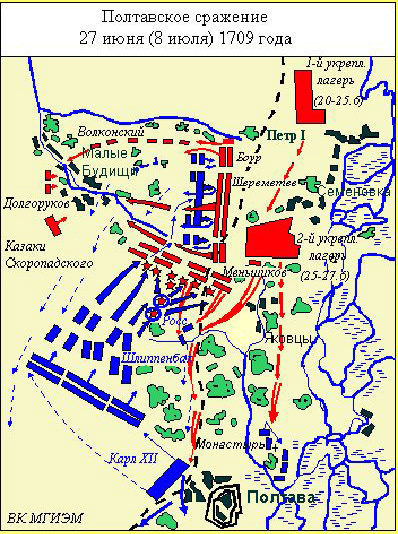 27 июня (8 июля) . на берегу реки Ворсклы, близ Полтавы, русские полки нанесли сокрушительный удар прославленной шведской армии. Враг потерял более 9 тыс. человек убитыми, 19 тыс. человек пленными, в том числе весь генералитет. Было захвачено 137 знамен и штандартов. Русские потеряли 1345 человек убитыми и 3290 раненными. Преследуя разбитую шведскую армию, конница Меншикова на Днепре у села Переволочна заставила капитулировать еще 15 тыс. шведов. Карл XII вместе украинским изменником Мазепой и небольшой охраной бежал в Турцию..27 июня (8 июля) . на берегу реки Ворсклы, близ Полтавы, русские полки нанесли сокрушительный удар прославленной шведской армии. Враг потерял более 9 тыс. человек убитыми, 19 тыс. человек пленными, в том числе весь генералитет. Было захвачено 137 знамен и штандартов. Русские потеряли 1345 человек убитыми и 3290 раненными. Преследуя разбитую шведскую армию, конница Меншикова на Днепре у села Переволочна заставила капитулировать еще 15 тыс. шведов. Карл XII вместе украинским изменником Мазепой и небольшой охраной бежал в Турцию..27 июня (8 июля) . на берегу реки Ворсклы, близ Полтавы, русские полки нанесли сокрушительный удар прославленной шведской армии. Враг потерял более 9 тыс. человек убитыми, 19 тыс. человек пленными, в том числе весь генералитет. Было захвачено 137 знамен и штандартов. Русские потеряли 1345 человек убитыми и 3290 раненными. Преследуя разбитую шведскую армию, конница Меншикова на Днепре у села Переволочна заставила капитулировать еще 15 тыс. шведов. Карл XII вместе украинским изменником Мазепой и небольшой охраной бежал в Турцию..27 июня (8 июля) . на берегу реки Ворсклы, близ Полтавы, русские полки нанесли сокрушительный удар прославленной шведской армии. Враг потерял более 9 тыс. человек убитыми, 19 тыс. человек пленными, в том числе весь генералитет. Было захвачено 137 знамен и штандартов. Русские потеряли 1345 человек убитыми и 3290 раненными. Преследуя разбитую шведскую армию, конница Меншикова на Днепре у села Переволочна заставила капитулировать еще 15 тыс. шведов. Карл XII вместе украинским изменником Мазепой и небольшой охраной бежал в Турцию..27 июня (8 июля) . на берегу реки Ворсклы, близ Полтавы, русские полки нанесли сокрушительный удар прославленной шведской армии. Враг потерял более 9 тыс. человек убитыми, 19 тыс. человек пленными, в том числе весь генералитет. Было захвачено 137 знамен и штандартов. Русские потеряли 1345 человек убитыми и 3290 раненными. Преследуя разбитую шведскую армию, конница Меншикова на Днепре у села Переволочна заставила капитулировать еще 15 тыс. шведов. Карл XII вместе украинским изменником Мазепой и небольшой охраной бежал в Турцию..Шведы были изгнаны из Финляндии, Польши, Прибалтики. Победа под Полтавой предопределила победоносный для России исход Северной войныШведы были изгнаны из Финляндии, Польши, Прибалтики. Победа под Полтавой предопределила победоносный для России исход Северной войныШведы были изгнаны из Финляндии, Польши, Прибалтики. Победа под Полтавой предопределила победоносный для России исход Северной войныШведы были изгнаны из Финляндии, Польши, Прибалтики. Победа под Полтавой предопределила победоносный для России исход Северной войныШведы были изгнаны из Финляндии, Польши, Прибалтики. Победа под Полтавой предопределила победоносный для России исход Северной войныШведы были изгнаны из Финляндии, Польши, Прибалтики. Победа под Полтавой предопределила победоносный для России исход Северной войныШведы были изгнаны из Финляндии, Польши, Прибалтики. Победа под Полтавой предопределила победоносный для России исход Северной войныА.С. Пушкин «Полтава»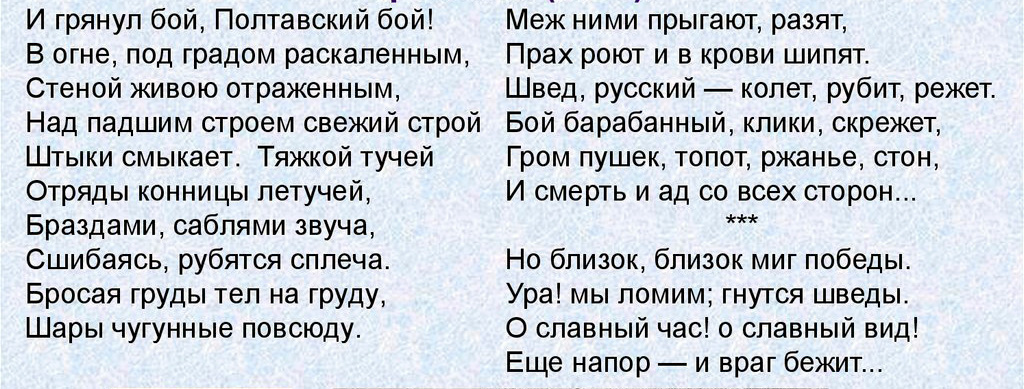 А.С. Пушкин «Полтава»А.С. Пушкин «Полтава»А.С. Пушкин «Полтава»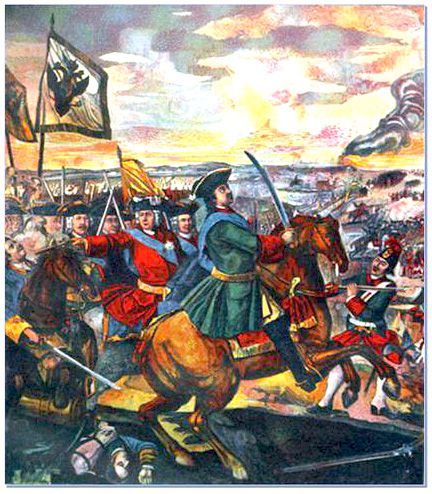 